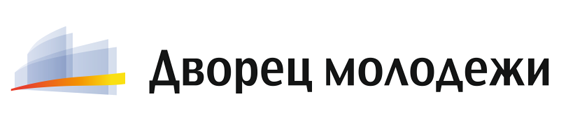 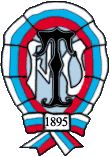 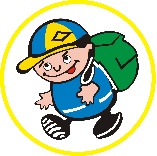 Областной туристско-краеведческий фестиваль обучающихся Свердловской области «Исследователи Земли»ПРЕДВАРИТЕЛЬНЫЕ УСЛОВИЯ СОРЕВНОВАНИЙ В ДИСЦИПЛИНЕ «СПОРТИВНОЕ ОРИЕНТИРОВАНИЕ - ЛАБИРИНТ»Команда 6 человека: 3 мальчика (юноши) и 3 девочки (девушки)        Порядок старта. Одновременно стартуют все участники команды. За минуту до старта  участники выстраиваются перед стартовой линией. За 15 секунд до старта участникам выдается карта. Участники должны проследить, чтобы на карте было написано «Круг 1».     Карта двусторонняя!  Порядок прохождения дистанции. Ориентирование в заданном направлении. Дистанция состоит из двух кругов (второй круг на обратной стороне карты): на 1-м круге участник «собирает» первые 5 контрольных пунктов (КП), затем переворачивает карту и собирает оставшиеся 5 КП 2-го круга, затем финиширует. Всего 10 КП.В карте номер КП записан двумя числами через дефис: первое число – порядковый номер (от 1 до 10), второе – номер КП.  Пример -  1-35. Участники собирают КП в соответствии с порядковыми номерами (с 1 по 10). КП оборудовано оранжево-белой призмой и станцией электронной отметки имеющей свой номер. При нахождении КП участник сверяет номер на электронной станции (КП) с номером в карте и, если номера совпадают, отмечается чипом в электронной станции.  Отметка прошла, если появился звуковой или световой сигналы. После отметки на 5-м по порядку КП участник переворачивает карту. На оборотной стороне написано «Круг 2» и  отмечена 5-я станция с 1-й стороны карты, далее дистанция продолжается  с 6-го  по 10-й порядковые номера. После взятия всех 10-ти КП участник бежит на финиш, отмечается в финишной контрольной станции. Участник обязан сразу после финиша сдать чип на считывание судье на финише!Подведение итогов вида ориентирование:Побеждает команда, показавшая наименьшую сумму результатов всех участников. Команды, участники которых имеют снятие с дистанции занимают места после команд,  не имеющих снятия. Команды, имеющие 2, 3 и более снятых участников занимают места соответственно после команд имеющих меньше количество снятий. В случае равенства результатов у двух и более команд, выигрывает команда, участник которой лучше пробежал по дистанции "А", при их равенстве - по дистанции "В" и т.д.